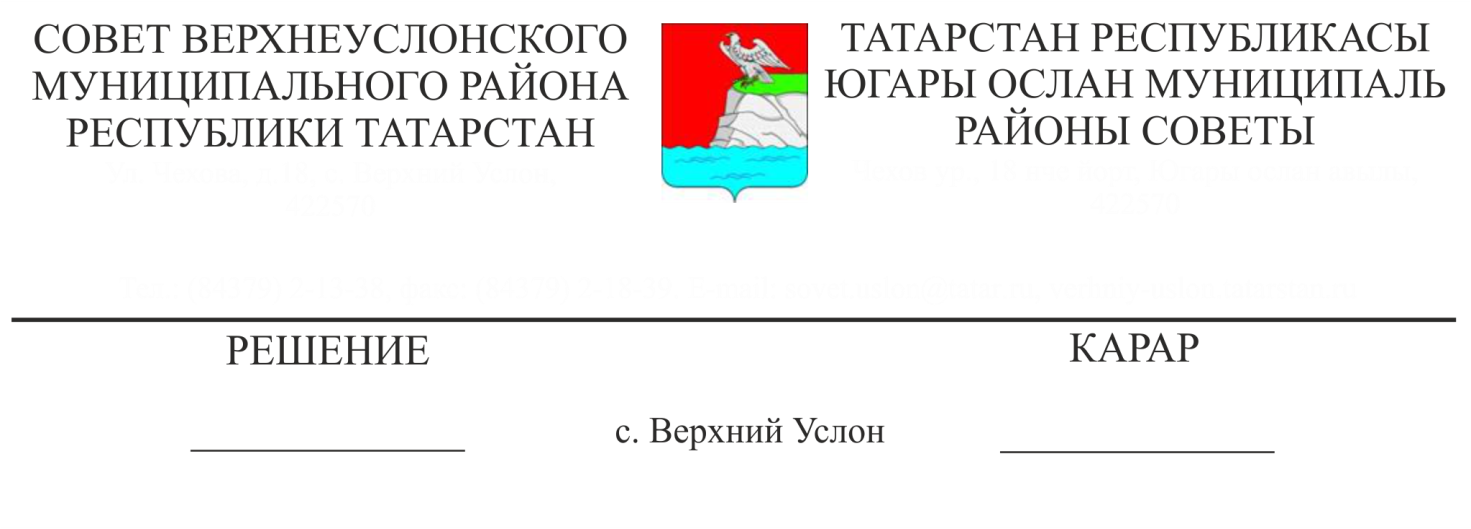 О внесении дополнений в Положение о муниципальном земельном контроле на территории Верхнеуслонского муниципального районаВ соответствии с Федеральным законом от 19.02.2018 года № 17-ФЗ "О внесении изменений в статью 77 Федерального закона "Об общих принципах организации местного самоуправления в Российской Федерации" и статью 25.1 Федерального закона "О защите конкуренции", Уставом Верхнеуслонского муниципального района,СоветВерхнеуслонского муниципального района                                                 решил:Внести в Положение о муниципальном земельном контроле на территории Верхнеуслонского муниципального района, утвержденное решением Совета Верхнеуслонского муниципального района от 28.12.2017 года № 29-321 следующие дополнения: Статью 4 Приложения 1 Положения дополнить пунктом 4.2. следующего содержания:«4.2. Информация о плановых и внеплановых проверках, об их результатах и о принятых мерах по пресечению и (или) устранению последствий выявленных нарушений подлежит внесению в единый реестр проверок в соответствии с правилами формирования и ведения единого реестра проверок, утвержденными Правительством Российской Федерации»;Утвердить текст Положения о муниципальном земельном контроле за использованием земель физическими лицами в новой редакции (Приложение № 2).Разместить настоящее решение на официальном портале правовой информации Республики Татарстан и на официальном сайте Верхнеуслонского муниципального района.Контроль за исполнением настоящего решения возложить на постоянную комиссию Совета Верхнеуслонского муниципального района по экономическому развитию, экологии, природным ресурсам и земельным вопросам.        Председатель  Совета,Глава Верхнеуслонского муниципального района                                                   М.Г. ЗиатдиновПриложение № 1 к решению Совета Верхнеуслонского муниципального района от «27» августа 2018 г.№ 36-401Положение о муниципальном земельном контроле за использованием земель юридическими лицами и индивидуальными предпринимателями, органами государственной власти и органами местного самоуправленияНастоящее Положение разработано в соответствии с Земельным кодексом Российской Федерации, Федеральным законом от  № 294-ФЗ "О защите прав юридических лиц и индивидуальных предпринимателей при осуществлении государственного контроля (надзора) и муниципального контроля", Федеральным законом от  № 131-ФЗ «Об общих принципах организации местного самоуправления в Российской Федерации», Постановлением Правительства РФ от 26.12.2014 года № 1515 «Об утверждении Правил взаимодействия федеральных органов исполнительной власти, осуществляющих государственный земельный контроль, с органами, осуществляющими муниципальный земельный контроль», Земельным кодексом Республики Татарстан, Законом Республики Татарстан от 13.10.2015 года № 83-ЗРТ «О порядке осуществления муниципального земельного контроля на территории Республики Татарстан», Уставом Верхнеуслонского муниципального района и иными нормативными правовыми актами.1. Общие положения1.1. Настоящее Положение регулирует организацию и определяет порядок осуществления муниципального земельного контроля за соблюдением юридическими лицами, индивидуальными предпринимателями, органами государственной власти и органами местного самоуправления в отношении объектов земельных отношений требований законодательства Российской Федерации, законодательства Республики Татарстан, за нарушение которых законодательством Российской Федерации, законодательством Республики Татарстан предусмотрена административная и иная ответственность.1.2. Объектом муниципального земельного контроля являются объекты земельных отношений расположенных на территории Верхнеуслонского муниципального района.1.3. Муниципальный земельный контроль на территории муниципального образования «Верхнеуслонский муниципальный район» осуществляет Палата имущественных и земельных отношений Верхнеуслонского муниципального района (далее – Палата). 	Уполномоченными лицами, ответственными за исполнение функций муниципального земельного контроля, являются сотрудники Палаты. 1.4. При осуществлении муниципального земельного контроля Палата взаимодействует с органами государственной власти, органами местного самоуправления и организациями.2. Цели и задачи муниципального земельного контроля за использованием земель юридическими лицами, индивидуальными предпринимателями. органами государственной власти и органами местного самоуправления2.1. Целями муниципального земельного контроля являются предупреждение, выявление и пресечение нарушений земельного законодательства.2.2. Основными задачами муниципального земельного контроля является соблюдение земельного законодательства юридическими лицами, индивидуальными предпринимателями, органами государственной власти и органами местного самоуправления.  2.3. Муниципальный земельный контроль включает в себя:-контроль за выполнением землепользователями, собственниками, владельцами, арендаторами обязанностей по использованию земель, установленных законодательством;-контроль за соблюдением порядка, исключающего самовольное занятие земельных участков;-контроль за соблюдением порядка, исключающего использование земельных участков без оформленных в установленном порядке документов, удостоверяющих право на землю;-контроль за своевременным освоением земельных участков;-контроль за использованием земель по целевому назначению;-контроль за своевременным освобождением земельных участков по окончании сроков действия договоров аренды земельных участков;-выполнение иных требований земельного законодательства по вопросам использования и охраны земель.3.Формы муниципального земельного контроля за использованием земель юридическими лицами, индивидуальными предпринимателями, органами государственной власти, органами местного самоуправления и порядок их проведения3.1. Формой деятельности по осуществлению муниципального земельного контроля за использованием земель юридическими лицами, индивидуальными предпринимателями, органами государственной власти и органами местного самоуправления на территории Верхнеуслонского муниципального района  является проведение плановых и внеплановых проверок соблюдения  юридическими лицами, индивидуальными предпринимателями, органами государственной власти и органами местного самоуправления в отношении объектов земельных отношений требований законодательства Российской Федерации, законодательства Республики Татарстан, за нарушение которых законодательством Российской Федерации, законодательством Республики Татарстан предусмотрена административная и иная ответственность. При осуществлении муниципального земельного контроля проверочные листы (списки контрольных вопросов), при проведении проверок, должностными лицами органа муниципального земельного контроля не используются.	3.2. Плановые и внеплановые проверки проводятся в форме документарной проверки и (или) выездной проверки в порядке, установленном Федеральным законом № 294-ФЗ и настоящим Положением.4. Плановые и внеплановые проверки4.1. Организация проведения плановых и внеплановых проверок осуществляется в порядке и сроки, установленные Федеральным законом от  № 294-ФЗ "О защите прав юридических лиц и индивидуальных предпринимателей при осуществлении государственного контроля (надзора) и муниципального контроля" с учетом особенностей, установленных Земельным кодексом Российской Федерации.4.2. Информация о плановых и внеплановых проверках, об их результатах и о принятых мерах по пресечению и (или) устранению последствий выявленных нарушений подлежит внесению в единый реестр проверок в соответствии с правилами формирования и ведения единого реестра проверок, утвержденными Правительством Российской Федерации.5. Порядок оформления результатов проверки5.1. Результаты проверок оформляются в порядке, установленном Федеральным законом от  № 294-ФЗ "О защите прав юридических лиц и индивидуальных предпринимателей при осуществлении государственного контроля (надзора) и муниципального контроля" с учетом особенностей, установленных Земельным кодексом Российской Федерации. Форма акта проверки и иных документов утверждаются в административном регламенте осуществления муниципального земельного контроля.6. Меры, принимаемые должностными лицами органа муниципального контроля в отношении фактов нарушений, выявленных при проведении проверки6.1 В случае выявления в ходе проведения проверки в рамках осуществления муниципального земельного контроля нарушения требований земельного законодательства, за которое законодательством Российской Федерации предусмотрена административная и иная ответственность, в акте проверки указывается информация о наличии признаков выявленного нарушения. Должностные лица органа муниципального контроля направляют копию указанного акта в орган государственного земельного надзора.6.2. В случае выявления в ходе проведения проверки в рамках осуществления муниципального земельного контроля нарушения требований земельного законодательства, за которое законодательством Республики Татарстан предусмотрена административная ответственность, привлечение к ответственности за выявленное нарушение осуществляется в соответствии с указанным законодательством.7. Права, обязанности  и ответственность должностных лиц органа муниципального контроля при проведении проверки   7.1. Для выполнения возложенных обязанностей по осуществлению муниципального земельного контроля должностное лицо Палаты, осуществляющее муниципальный земельный контроль в пределах своей компетенции, имеет право:- в порядке, установленном законодательством Российской Федерации и настоящим Положением, посещать при предъявлении служебного удостоверения организации и объекты, обследовать земельные участки, находящиеся в собственности, владении, пользовании и аренде органов государственной власти, органов местного самоуправления, юридических лиц, индивидуальных предпринимателей, граждан;- составлять по результатам проверок акты проверки соблюдения земельного законодательства, иные документы, предусмотренные законодательством с обязательным ознакомлением с ними собственников, владельцев, пользователей, арендаторов, субарендаторов земельных участков;- запрашивать сведения и материалы о состоянии, использовании и охране земель, в том числе документы, удостоверяющие права на землю, необходимые для осуществления муниципального земельного контроля;- обращаться в правоохранительные органы за содействием в предотвращении или пресечении действий, препятствующих осуществлению муниципального земельного контроля, а также в установлении лиц, виновных в нарушении использования земель;- запрашивать и получать от органов государственной власти, органов местного самоуправления, юридических лиц, индивидуальных предпринимателей, граждан сведения и материалы о состоянии, использовании и охране земель, в том числе и документы, удостоверяющие право на землю, необходимые для осуществления контроля на территории муниципального района;- обращаться в правоохранительные органы для решения вопросов о принятии мер по устранению выявленных нарушений и привлечению виновных лиц к ответственности;- направлять в государственные органы исполнительной власти, осуществляющие надзорные и контрольные функции, материалы о нарушениях действующего законодательства для рассмотрения вопроса о привлечении виновных лиц к административной ответственности;- направлять в инспекцию Федеральной налоговой службы запросы и получать любые сведения, необходимые для осуществления муниципального земельного контроля;- безвозмездно получать сведения и материалы о состоянии, использовании земельных участков, в том числе документы, удостоверяющие право на землю, необходимые для осуществления муниципального земельного контроля;7.2. Обязанности  и ответственность должностных лиц органа муниципального контроля при проведении проверки устанавливается Федеральным законом от  № 294-ФЗ "О защите прав юридических лиц и индивидуальных предпринимателей при осуществлении государственного контроля (надзора) и муниципального контроля", иными нормативными актами.8. Права и обязанности юридических лиц, индивидуальных предпринимателей, органов государственной власти и органов местного самоуправления при осуществлении муниципального контроля и защита их прав8.1 Юридические лица, индивидуальные предприниматели, органы государственной власти и органы местного самоуправления обладают всеми правами и обязанностями, установленными Федеральным законом от  № 294-ФЗ "О защите прав юридических лиц и индивидуальных предпринимателей при осуществлении государственного контроля (надзора) и муниципального контроля".9. Организация и проведение мероприятий, направленных на профилактику нарушений обязательных требований9.1. Палата организует и проводит мероприятия, направленные на профилактику нарушений обязательных требований в соответствии с Федеральным законом от  № 294-ФЗ "О защите прав юридических лиц и индивидуальных предпринимателей при осуществлении государственного контроля (надзора) и муниципального контроля".10. Организация и проведение мероприятий по контролю без взаимодействия с юридическими лицами, индивидуальными предпринимателями. органами государственной власти, органами местного самоуправления10.1.  Мероприятия по контролю без взаимодействия с юридическими лицами, индивидуальными предпринимателями, органами государственной власти, органами местного самоуправления проводятся должностными лицами Палаты (далее – орган муниципального контроля) в соответствии с Федеральным законом от 26 декабря 2008 года № 294-ФЗ «О защите прав юридических лиц и индивидуальных предпринимателей при осуществлении государственного контроля (надзора) муниципального контроля», иными законами и нормативными актами в указанной сфере.10.2 Задание на проведение органами муниципального контроля Верхнеуслонского муниципального района Республики Татарстан мероприятий по контролю без взаимодействия с юридическими лицами, индивидуальными предпринимателями, органами государственной власти, органами местного самоуправления (далее - задание) утверждается председателем Палаты.10.3. Задание оформляется по форме согласно приложению № 1 к настоящему Положению.10.4. В задании указывается:10.4.1. Цель проведения мероприятия, дата проведения мероприятия либо период начала и окончания проведения мероприятия, должностное лицо органа  муниципального контроля, которому поручено проведение мероприятия.10.4.2. Сведения об объекте, в отношении которого будет проводиться мероприятие: о виде, местоположении объекта, в том числе его адресе и кадастровом (реестровом) номере (при наличии), сведения о принадлежности объекта и праве, на котором объект принадлежит правообладателю (при наличии).10.5. Задание перед началом выполнения мероприятия вручается руководителем органа муниципального контроля сотруднику, которому поручено осуществление мероприятия.10.6. Вручение задания осуществляется под роспись в журнале мероприятий по контролю без взаимодействия с юридическими лицами, индивидуальными предпринимателями, органами государственной власти, органами местного самоуправления (далее - журнал мероприятий), форма которого утверждается согласно приложению № 2 к настоящему Положению.10.7. После окончания проведения мероприятия, в срок не позднее одного рабочего дня, следующего за днем проведения мероприятия, задание вместе с документами, отражающими результаты проведения мероприятия, оформленными в соответствии с настоящим Положением, возвращается председателю Палаты сотрудником, осуществившим мероприятие, о чем делается соответствующая отметка в журнале мероприятий.10.8. Результаты мероприятия по контролю без взаимодействия с юридическими лицами, индивидуальными предпринимателями, органами государственной власти, органами местного самоуправления в том числе результатов плановых (рейдовых) осмотров, обследований, исследований, измерений, наблюдений оформляются должностным лицом органа муниципального земельного контроля в виде акта о проведении мероприятия по форме согласно приложению № 3  к настоящему Положению.10.9. В акте о проведении мероприятия по контролю без взаимодействия с юридическими лицами, индивидуальными предпринимателями, органами государственной власти, органами местного самоуправления (далее - акт) отражается порядок его проведения и фиксируются результаты проведенного мероприятия. Акт составляется должностным лицом органа муниципального земельного контроля в одном экземпляре в срок не позднее одного рабочего дня, следующего за датой проведения мероприятия.10.10. Акт должен содержать: указание на вид проведенного мероприятия, сведения о задании, на основании которого производится мероприятие, наименование вида муниципального контроля, в рамках которого проводится мероприятие, дату либо период проведения мероприятия, время его начала и окончания, сведения об участниках мероприятия, краткое описание действий должностного лица, участников мероприятия, информацию о данных, полученных при его проведении, в том числе результатов осмотров, обследований, исследований, измерений, наблюдений, сведения о технических средствах, при помощи которых производились технические измерения, а также фиксация результатов (хода проведения) мероприятий, сведения о приложениях к акту, а также пояснения, дополнения и замечания участников мероприятия.10.11. Полномочия участников мероприятия определяются Федеральным законом от 26 декабря 2008 года № 294-ФЗ «О защите прав юридических лиц и индивидуальных предпринимателей при осуществлении государственного контроля (надзора) и муниципального контроля», иными законами и нормативными актами, регламентирующими деятельность в сфере осуществления муниципального земельного контроля.10.12. Схемы, таблицы, отражающие данные, полученные при применении средств технических измерений и фиксации, в том числе фототаблицы и электронные носители информации, содержащие сведения, полученные при проведении мероприятия, являются приложением к акту. Приложения к акту, изложенные на бумажных носителях, подписываются участниками мероприятия, электронные носители информации запечатываются в конверт, скрепляемый подписями участников мероприятия.10.13. В случае выявления при проведении мероприятий по контролю нарушений обязательных требований, требований, установленных муниципальными правовыми актами, должностное лицо органа  муниципального контроля в срок не позднее пяти рабочих дней принимает в соответствии с законодательством в пределах своей компетенции меры, направленные на пресечение выявленных нарушений.В срок не позднее трех рабочих дней со дня проведения мероприятия должностное лицо органа муниципального контроля   направляет руководителю муниципального контроля, письменное мотивированное представление с информацией о выявленных нарушениях для принятия при необходимости решения о назначении внеплановой проверки юридического лица, индивидуального предпринимателя по основаниям, указанным в пункте 2 части 2 статьи 10 Федерального закона от 26 декабря 2008 года № 294-ФЗ «О защите прав юридических лиц и индивидуальных предпринимателей при осуществлении государственного контроля (надзора) муниципального контроля».10.14. После исполнения  мероприятия задания, акты и материалы к ним подлежат хранению в Палате в соответствии с номенклатурой дел, в порядке, установленном соответствующими правовыми актами.10.15 Передача актов и материалов к ним для использования при производстве дел об административных правонарушениях, рассмотрении судебных дел, а также иных установленных законом случаях фиксируется в журнале мероприятий и скрепляется подписью должностного лица органа муниципального контроля. При этом в номенклатурном деле подшиваются надлежащим образом заверенные копии указанных документов, копии запросов, по которым переданы документы, а также сопроводительный документ, содержащий опись переданных актов.         Председатель  Совета,Глава Верхнеуслонского муниципального района                                                   М.Г. ЗиатдиновПриложение № 1к Положению о муниципальном земельном контроле за использованием земель юридическими лицами, индивидуальными предпринимателями, органами государственной власти и органами местного самоуправленияЗадание № _____на проведение _____________________________________________________________(наименование мероприятия по контролю без взаимодействия с юридическими лицами, индивидуальными предпринимателями  органом муниципального контроля) село Верхний Услон                                                                «____» __________ 20 _____г.___________________________________________________________________________(наименование должности должностного лица, выдавшего задание)___________________________________________________________________________(фамилия, имя, отчество должностного лица)в  соответствии  со  ст. 8.3 Федерального  закона от 26.12.2008 № 294-ФЗ «О защите   прав   юридических   лиц  и  индивидуальных  предпринимателей  при осуществлении государственного контроля (надзора) муниципального контроля», в целях________________________________________________________________________________(указать цель проведения мероприятия)поручил должностному лицу органа муниципального контроля ______________________________________________________________________________________________________(наименование должности должностного лица контрольного органа, Ф.И.О.)________________________________________________________________________________осуществить   мероприятие  по  контролю  без  взаимодействия с юридическими лицами, индивидуальными предпринимателями, а именно: ______________________________________________________________________________________________________________(наименование мероприятия по контролю без взаимодействия с юридическими  лицами,индивидуальными предпринимателями)дата, либо период проведения мероприятия _________________________________________в рамках осуществления ________________________________________________________                                   (вид муниципального контроля) ________________________________________________________________________________в отношении объекта: ____________________________________________________________                                                                                             (вид объекта)________________________________________________________________________________расположенного: ________________________________________________________________                                                   (адрес и (или) кадастровый (реестровый) номер (при наличии)______________________________________________________________________________принадлежащего _______________________________________________________________(сведения о принадлежности объекта и праве, на котором________________________________________________________________________________объект принадлежит правообладателю (при наличии)________________________________________________________________________________            Утверждаю:               __________________________   М.П.(подпись)Приложение № 2к Положению о муниципальном земельном контроле за использованием земель юридическими лицами, индивидуальными предпринимателями, органами государственной власти и органами местного самоуправленияЖурнал мероприятий по контролю без взаимодействия с юридическими лицами, индивидуальными предпринимателями______________________________________________________________________________________(наименование органа муниципального контроля)Приложение № 3к Положению о муниципальном земельном контроле за использованием земель юридическими лицами, индивидуальными предпринимателями, органами государственной власти и органами местного самоуправления                                                                   Акт № _____о проведении ______________________________________________________________(наименование мероприятия по контролю без взаимодействия с юридическими лицами,индивидуальными предпринимателями  органом муниципального контроля)с. Верхний Услон                                                                      «____» __________ 20 _____г.Начато: _____ ч. ____мин.Окончено: _____ ч. ____мин.________________________________________________________________________________(наименование должности должностного лица, органа, осуществляющего муниципальный контроль)_____________________________________________________________________________________(фамилия, имя, отчество должностного лица)в  соответствии  со  ст. 8.3 Федерального  закона от 26.12.2008 № 294-ФЗ «О защите   прав   юридических   лиц  и  индивидуальных  предпринимателей  при осуществлении государственного контроля (надзора) муниципального контроля», на основании задания от «_____» _________________ 20____ г., № ___________, выданного ______________________________________________________________________________________________________________(наименование должности должностного лица, выдавшего задание)сучастием ___________________________________________________________________________                 (сведения об участниках мероприятия: Ф.И.О., должность и иные необходимые данные)______________________________________________________________________________________________________________________________________________________________________________________________________________________________________________________________________________________________________________________________________________________осуществил  мероприятие  по  контролю  без  взаимодействия  с  юридическими лицами, индивидуальными предпринимателями, а именно: ____________________________________________________________________________________________________________________________(наименование мероприятия по контролю без взаимодействия  с юридическими лицами,индивидуальными предпринимателями органом муниципального контроля)в рамках осуществления ______________________________________________________________(вид муниципального контроля) _____________________________________________________________________________________ В ходе проведения мероприятия установлено следующее:_____________________________________________________________________________________(описание хода проведения мероприятия, применения средств технических   измерений, а также фиксации данных, полученных в результате проведения  мероприятия)_______________________________________________________________________________________________________________________________________________________________________________________________________________________________________________________________________________________________________________________________________________________________________________________________________________________________________________________________________________________________________________________________________________________________________________________________________________________________________________________________________________________________________________________________________________________________________________________________________________________________________________________________________________________________________________________________________________________________________________________________________________________________________________________________________________________________________________________________________________________________________________________________________________________________________________________________________________________________________________________________________________________________________________________________________________________________________________________________________________________________________________________________________________________________________________________________________________________________________________________________________________________________________________________________________________________________________________________________________________________________________________________________________________________________________________________________________________________________________________________________________________________________________________________________________________________________________________________________________________________________________________________________________________________________________________________________________________________________Сведения о применении средств технических измерений и фиксации: ______________________________________________________________________________________________________________________________________________________________________________________________________________________________________________________________________________________________________________________________________________________________________Сведения о заявлениях и дополнениях поступивших от участников  мероприятия:___________________________________________________________________________________________________________________________________________________________________________________________________________________________________________________________________________________________________________________________________________________Участники мероприятия с актом ознакомлены путем  __________________________                                                                                                                   (указать способ ознакомления)Подписи участников:                            __________________________ (__________________)                            __________________________ (__________________)                            __________________________ (__________________)Подпись должностного лица, осуществившего мероприятие  ____________________Приложение № 2 к решению Совета Верхнеуслонского муниципального района от «27» августа 2018 г.№ 36-401Положение о муниципальном земельном контроле за использованием земель физическими лицами Настоящее Положение разработано в соответствии с Земельным кодексом Российской Федерации, Федеральным законом от  № 131-ФЗ «Об общих принципах организации местного самоуправления в Российской Федерации», Земельным кодексом Республики Татарстан, Законом Республики Татарстан от 13.10.2015 года № 83-ЗРТ «О порядке осуществления муниципального земельного контроля на территории Республики Татарстан», Уставом Верхнеуслонского муниципального района и иными нормативными правовыми актами.1. Общие положения1.1. Настоящее Положение регулирует организацию и определяет порядок осуществления муниципального земельного контроля за соблюдением физическими лицами в отношении объектов земельных отношений требований законодательства Российской Федерации, законодательства Республики Татарстан, за нарушение которых законодательством Российской Федерации, законодательством Республики Татарстан предусмотрена административная и иная ответственность.1.2. Объектом муниципального земельного контроля являются объекты земельных отношений расположенных на территории Верхнеуслонского муниципального района.1.3. Муниципальный земельный контроль на территории муниципального образования «Верхнеуслонский муниципальный район» осуществляет Палата имущественных и земельных отношений Верхнеуслонского муниципального района (далее – Палата). 	Уполномоченными лицами, ответственными за исполнение функций муниципального земельного контроля, являются сотрудники Палаты. 1.4. При осуществлении муниципального земельного контроля Палата взаимодействует с органами государственной власти, органами местного самоуправления и организациями.2. Цели и задачи муниципального земельного контроля за использованием земель физическими лицами 2.1. Целями муниципального земельного контроля являются предупреждение, выявление и пресечение нарушений земельного законодательства.2.2. Основными задачами муниципального земельного контроля является соблюдение земельного законодательства.  2.3. Муниципальный земельный контроль включает в себя:-контроль за выполнением землепользователями, собственниками, владельцами, арендаторами обязанностей по использованию земель, установленных законодательством;-контроль за соблюдением порядка, исключающего самовольное занятие земельных участков;-контроль за соблюдением порядка, исключающего использование земельных участков без оформленных в установленном порядке документов, удостоверяющих право на землю;-контроль за своевременным освоением земельных участков;-контроль за использованием земель по целевому назначению;-контроль за своевременным освобождением земельных участков по окончании сроков действия договоров аренды земельных участков;-выполнение иных требований земельного законодательства по вопросам использования и охраны земель.3.Формы и порядок осуществления  муниципального земельного контроля3.1. Формой деятельности по осуществлению муниципального земельного контроля является проведение плановых и внеплановых проверок соблюдения  гражданами в отношении объектов земельных отношений требований законодательства Российской Федерации, законодательства Республики Татарстан, за нарушение которых законодательством Российской Федерации, законодательством Республики Татарстан предусмотрена административная и иная ответственность.	3.2. Плановые и внеплановые проверки проводятся в соответствии с Земельным кодексом Российской Федерации, Законом Республики Татарстан от 13.10.2015 года № 83-ЗРТ «О порядке осуществления муниципального земельного контроля на территории Республики Татарстан». 4. Права и обязанности специалистов, осуществляющихмуниципальный земельный контрольДля выполнения возложенных обязанностей по осуществлению муниципального земельного контроля должностное лицо Палаты, осуществляющее муниципальный земельный контроль в пределах своей компетенции, имеет право:- в порядке, установленном законодательством Российской Федерации и настоящим Положением, посещать при предъявлении служебного удостоверения организации и объекты, обследовать земельные участки, находящиеся в собственности, владении, пользовании и аренде органов государственной власти, органов местного самоуправления, юридических лиц, индивидуальных предпринимателей, граждан;- составлять по результатам проверок акты проверки соблюдения земельного законодательства, иные документы, предусмотренные законодательством с обязательным ознакомлением с ними собственников, владельцев, пользователей, арендаторов, субарендаторов земельных участков;- запрашивать сведения и материалы о состоянии, использовании и охране земель, в том числе документы, удостоверяющие права на землю, необходимые для осуществления муниципального земельного контроля;- обращаться в правоохранительные органы за содействием в предотвращении или пресечении действий, препятствующих осуществлению муниципального земельного контроля, а также в установлении лиц, виновных в нарушении использования земель;- запрашивать и получать от органов государственной власти, органов местного самоуправления, юридических лиц, индивидуальных предпринимателей, граждан сведения и материалы о состоянии, использовании и охране земель, в том числе и документы, удостоверяющие право на землю, необходимые для осуществления контроля на территории муниципального района.- обращаться в правоохранительные органы для решения вопросов о принятии мер по устранению выявленных нарушений и привлечению виновных лиц к ответственности;- направлять в государственные органы исполнительной власти, осуществляющие надзорные и контрольные функции, материалы о нарушениях действующего законодательства для рассмотрения вопроса о привлечении виновных лиц к административной ответственности;- направлять в инспекцию Федеральной налоговой службы запросы и получать любые сведения, необходимые для осуществления муниципального земельного контроля;- безвозмездно получать сведения и материалы о состоянии, использовании земельных участков, в том числе документы, удостоверяющие право на землю, необходимые для осуществления муниципального земельного контроля;Должностное лицо Палаты, осуществляющее муниципальный земельный контроль, при проведении мероприятий по контролю обязано:- соблюдать действующее законодательство и не нарушать конституционные права органов государственной власти, органов местного самоуправления, юридических лиц, индивидуальных предпринимателей, граждан;- выполнять требования законодательства по защите прав граждан при осуществлении мероприятий по муниципальному земельному контролю;- проводить мероприятия по контролю на основании и в строгом соответствии с распоряжением о проведении проверки в установленном настоящим Положением порядке;- предотвращать, выявлять и пресекать правонарушения в области земельного законодательства;- принимать в пределах своих полномочий необходимые меры по устранению выявленных нарушений;- проводить профилактическую работу по устранению обстоятельств, способствующих совершению правонарушений в области земельного законодательства;- оперативно рассматривать поступившие заявления и сообщения о нарушениях земельного законодательства, своевременно принимать меры о их устранении;- не препятствовать гражданину присутствовать при проведении мероприятия по контролю, давать разъяснения по вопросам, относящимся к предмету проверки;- предоставлять гражданину, либо его представителю, присутствующему при проведении мероприятия по контролю, относящуюся к предмету проверки, необходимую информацию;- знакомить гражданина, либо их представителей с результатами мероприятий по контролю;5. Права, обязанности и ответственность собственниковземельных участков, землепользователей, землевладельцев и арендаторов земельных участков при проведении мероприятийпо муниципальному земельному контролю5.1. Граждане при проведении проверки в рамках осуществления муниципального контроля в отношении граждан обладают всеми правами, предусмотренными Законом Республики Татарстан от 13.10.2015 года № 83-ЗРТ «О порядке осуществления муниципального земельного контроля на территории Республики Татарстан» 6. Ответственность должностных лиц Палаты имущественных и земельных отношений, осуществляющих муниципальный земельный контроль6.1. Должностные лица Палаты, осуществляющие муниципальный земельный контроль несут персональную ответственность в соответствии с действующим законодательством:- за объективность, достоверность и качество подготовленных и (или) представляемых материалов по результатам проведенных проверок;- за совершение неправомерных действий, связанных с исполнением должностных обязанностей;- за превышение полномочий, связанных с выполнением должностных обязанностей.         Председатель  Совета,Глава Верхнеуслонского муниципального района                                                   М.Г. ЗиатдиновN п/пДата и номер задания о проведении мероприятияСведения о должностном лице, осуществившем мероприятие, отметка о вручении (подпись)Дата (период) проведения мероприятияМесто расположения объекта(адрес, сведения о регистрации (при наличии)Правообладатель объекта (фактический пользователь) сведения о правоустанавливающих документах (при наличии)Сведения о результатах мероприятия, номер акта, отметка о передаче материала лицу, выдавшему заданиеСведения о хранении (передаче) результатов мероприятия